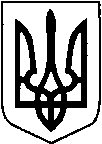 КИЇВСЬКА ОБЛАСТЬТЕТІЇВСЬКА МІСЬКА РАДАVІІІ СКЛИКАННЯ                                                  ДЕСЯТА     СЕСІЯПЕРШЕ ПЛЕНАРНЕ ЗАСІДАННЯ     Р І Ш Е Н Н Я
28.09. 2021 р.                                   №   444-10 -VIIІ
Про затвердження проектів землеустроюта передачу громадянам земельних ділянок у власність,які розташовані на території Тетіївської  міської ради                  Розглянувши заяви громадян, розроблений ТОВ «Український земельний кадастр».  проект землеустрою щодо відведення земельної  ділянки у власність,  керуючись пунктом 34 частиною 1 статті 26, статті 59   Закону України «Про місцеве самоврядування в Україні», відповідно до статей 12,116,118,121,122,125,126,134,186, Земельного кодексу України, статтями 19, 25, 50, 55 Закону України «Про землеустрій», Закону України « Про державну реєстрацію речових прав на нерухоме майно та їх обтяжень» Тетіївська міська радаВИРІШИЛА1.Затвердити розроблений ТОВ «Український Земельний Кадастр»   проект  землеустрою щодо  відведення земельних  ділянок  у власність, які  розташовані  на території Тетіївської міської ради:  - Остапчуку Миколі Івановичу  на території Тетіївської міської ради за межами с. Дзвеняче,  площею  2,0000  га  для     ведення особистого селянського господарства, кадастровий  номер   3224682800:03:007:0021; 2. Передати у власність громадянам земельні ділянки, які розташовані на території Тетіївської міської ради за рахунок земель комунальної  власності  - Остапчуку Миколі Івановичу  на території Тетіївської міської ради за межами с.Дзвеняче,  площею  2,0000  га  для  ведення особистого селянського господарства, кадастровий  номер   3224682800:03:007:0021;   - Корчевському  Максиму  Яковичу   на території Тетіївської міської ради за межами   с.Черепин,  площею  2,0000  га  для     ведення особистого селянського господарства, кадастровий  номер   3224688200:04:010:0019.3.Громадянам, яким передані у власність земельні ділянки, звернутися    до органів державної реєстрації.   4.Спеціалісту міської ради з земельних питань  та старостам внести зміни в земельно-кадастрову книгу по обліку земель та направити рішення в Тетіївську ДПІ ГУ ДПС  в Київській області  для внесення змін до даних по нарахуванню земельного податку.  5.Контроль за виконанням даного рішення покласти на постійну депутатську комісію з питань регулювання земельних відносин, архітектури, будівництва та охорони навколишнього середовища (голова Крамар О.А.)		Міський  голова                                                  Богдан  БАЛАГУРА